Career-Life Education 8: 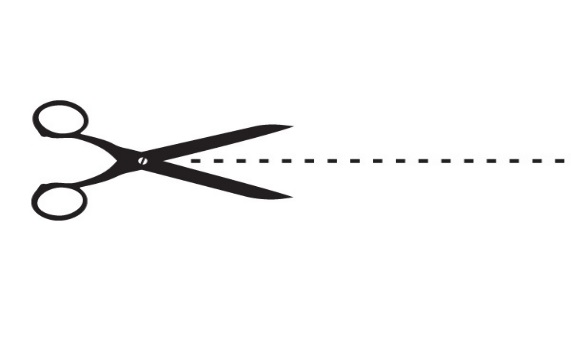 Career Cluster HeadingsPrint this list of career life headings and cut out each rectangle to make headings:Health and Health Related OccupationsBusiness, Finance and AdministrationManagementNatural and Applied ScienceEducation, Law, Social, Community and Government ServicesOccupations in Art, Culture, Recreation and SportSales and ServiceTrades, Transport and Equipment Operators and Related OccupationsNatural Resources, Agriculture and Related Production OccupationsManufacturing and Utilities